TRAFFIC SAFETY DIVISION APPLICATION FOR  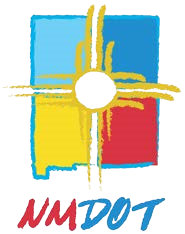 IGNITION INTERLOCK INSTALLER ORIGINAL CERTIFICATE INSTRUCTIONS FOR COMPLETING THIS APPLICATION Before you begin working on this application, please review the rules regarding the Ignition Interlock Program (NMAC 18.20.11), which can be found on the Transportation Safety Center (TSC) website (https://transportation.unm.edu/) under the Ignition Interlock tab.  Please print out a copy of these rules and keep it handy for future reference.  You will need it.    PLEASE: complete this application entirely by typing, or printing legibly in black ink read and follow the instructions in each section before completing themprovide all information requestedinclude copies of all the required documents carefully read and initial by hand each Sworn Statement sign and date the application make a copy of the completed application and required documents for your records mail the ORIGINAL application to:            University of New MexicoTransportation Safety Center4400 Alameda Blvd NESuite AAlbuquerque, NM  87113If you have any questions concerning this application, the forms or any of the requirements please contact: Carolyn Kirlin by email:  tsciilprograms@unm.edu or by telephone at 505-414-1598.  For information related to the Ignition Interlock Indigent Fund, please contact:  Venus Howley at Venus.Howley@dot.nm.gov or by telephone at 505-795-4489.WHAT HAPPENS ONCE YOU SUBMIT THIS APPLICATION The TSC; on behalf of the Traffic Safety Division (TSD) will review your application within 15 days to determine if it is complete.  Applications will be reviewed in the order in which they are received.  Applications will not be considered complete until the TSC receives all required documents, including the MVD and DPS reports. If the application is not complete, TSC will contact you regarding the missing information or documents, including complete and accurate references.  If TSC does not receive the missing information or documents within 30 days of the date of the email notification, your application will be voided.  You may resubmit a complete original application at any time.   In reviewing applications for certification, TSC / TSD shall consider whether:    (1)  the information provided by the applicant is accurate and valid;    (2)  the character and employment references provided by the applicant report favorably on the applicant's               experience;    (3)  the applicant is at least 18 years of age;    (4)  the applicant has experience with vehicle electrical systems or a certificate of satisfactory completion from              an automotive mechanics training program;    (5)  the applicant holds a valid driver’s license;    (6)  the applicant has a clean driving record.      (7)  the applicant has not been convicted of:           (a) a crime involving moral turpitude;            (b) any alcohol or drug-related offense within the last 3 years;           (c)  2 or more alcohol or drug-related offenses in the last 5 years;           (d) probation violation;           (e) perjury, forgery, or sworn falsification; or           (f) any crime substantially related to the qualifications, functions, and duties required to install or remove devices       (8)  the applicant has not had a driver's license or professional certification suspended, revoked or denied for               violation of a motor vehicle safety equipment law.       (9)  the applicant has not been sanctioned in any jurisdiction for circumventing or tampering with an ignition                interlock device.If TSD does not approve your application, you will receive a letter stating the reasons why it was not approved.  If the reasons can be resolved, you may resubmit your application. NO PERSON MAY INSTALL, SERVICE, OR REMOVE IGNITION INTERLOCK DEVICES UNLESS AND UNTIL THE TRAFFIC SAFETY DIVISION HAS GRANTED WRITTEN APPROVAL BY ISSUING AN IGNITION INTERLOCK INSTALLER CERTIFICATE. PLEASE KEEP THESE INSTRUCTIONS FOR FUTURE REFERENCE.APPLICATION FOR ORIGINAL INSTALLER CERTIFICATE Section 1 – Installer Information. Section 2 – References. Please provide three (3) character and employment references who can speak about your auto mechanic/electrical experience. Family members may NOT be used as references.  Section 3 – Required Documents. Please submit the following documents with your application: A copy of your limited driving history for any and all states in which you resided in the last five years, dated no earlier than 60 days before the date the application is filed. For NM only, complete the ‘Request for MVD Limited Driving History’ form and attach to your application and TSD will obtain your driving history for New Mexico. A certified copy of your state criminal background check, for any and all states in which you were an adult resident, dated no earlier than 60 days before the date the application is filed.  You may submit a copy of the Authorization for Release of Information by DPS form for the State of New Mexico.  This form must be notarized and accompanied by a check for $15.00 made payable to the Department of Public Safety.  (If you have submitted a DPS report or requestform with a service center license application, you do not need to submit it with thisapplication). A copy of your resume or curriculum vitae. A certificate of satisfactory completion from an automotive electronics training program or at least one year’s verifiable experience with motor vehicle electrical systems. A copy of a certificate of satisfactory completion from an ignition interlock installer training program. All forms can be found on TSC Website https://transportation.unm.edu/ under the Ignition Interlock tab:  Providers Section 4 – Sworn Statements. By my handwritten initials beside each statement, I,      , certify that: _____  I have received a copy of, have read, understand and agree to comply with the requirements            of, 18.20.11 NMAC, Ignition Interlock Devices, the rule adopted by the TSD regarding the            ignition interlock program as well as the TSD administrative policies and procedures;_____ I will impose the same fees on all drivers for installing, servicing, leasing and removing ignition interlock             devices, but shall collect from indigent drivers only the amount not reimbursed by the Indigent Fund.  The             service center shall reimburse the division for any overpayments obtained from the division in violation of             this section. _____ I understand that failure to comply with the requirements of the rule; any false statement; omission of application or business operation shall be grounds for denial; suspension or revocation of any license issued to me by the TSD.   _____ I have never had my professional certification suspended, revoked, or denied for any reason.  (If you have had your professional certification suspended, revoked, or denied, please provide detailed information regarding the jurisdiction, the year, and the circumstances).   _____ I have not been sanctioned in any jurisdiction for circumventing or tampering with an ignition interlock device.  (If you have been so sanctioned, please provide detailed information regarding the jurisdiction, the year, and the circumstances). _____  I am in compliance with the Parental Responsibility Act, NMSA 1978, Section 40-5A-1 et seq. regarding              paternity or child support proceedings and understand that failure to comply with this Act will result in              denial of my application or revocation or suspension of my license._____ I will not install, service, or remove any ignition interlock device in New Mexico until I have received a certificate as an Ignition Interlock Installer from the TSD. _____ I am in compliance and will continue to be in compliance with all relevant and applicable New Mexico and Federal laws.Section 5 – Signature and Date. By my signature below, I certify, under penalty of perjury, that the information given in this application and all accompanying documents is true to the best of my knowledge and ability. _____________________________________________________             ____________________ Applicant’s signature                                                                                     Date Please note that TSD requires an original application for processing. Copies will not be accepted. ___________________________________________________________________________ 1st Review: ________________ Final Review by ___________________________    Date __________Approved _____ Denied_____   Reviewer’s Comments: Installer Name  (as you would like it to appear on certificate) Installer Mailing Address  (include city, state, and zip code)      , NM            , NM       Installer Telephone NumberInstaller Date of Birth  Social Security #        Name of Service Center Where Employed   Address of Service Center Where Employed      , NM            , NM       Name of Service Center Owner/Operator Service Center Telephone NumberService Center E-mail Address  Are you currently an installer instructor (If selecting “yes” provide certificate as a document)  No       Yes    Device Model(s)   No       Yes    Device Model(s) 1NameStreet Address, City, State, Zip Code     , NM            , NM       Telephone Number  and EmailRelationship2NameStreet Address, City, State, Zip Code     , NM            , NM       Telephone Number and EmailRelationship3NameStreet Address, City, State, Zip Code     , NM            , NM       Telephone Number and EmailRelationshipTO BE COMPLETED BY TSCTO BE COMPLETED BY TSCTO BE COMPLETED BY TSCTO BE COMPLETED BY TSCManufacturer:Model or class of deviceName of trainerDate